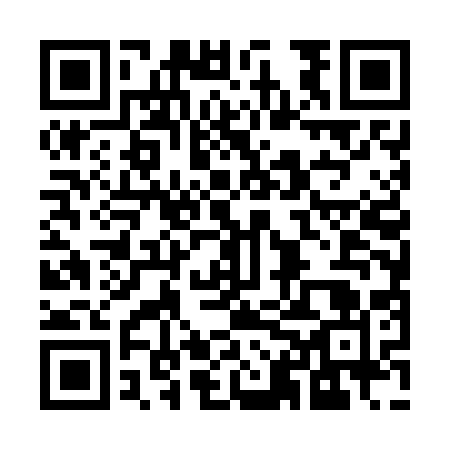 Ramadan times for Vila Velha, BrazilMon 11 Mar 2024 - Wed 10 Apr 2024High Latitude Method: NonePrayer Calculation Method: Muslim World LeagueAsar Calculation Method: ShafiPrayer times provided by https://www.salahtimes.comDateDayFajrSuhurSunriseDhuhrAsrIftarMaghribIsha11Mon4:284:285:4211:513:155:595:597:0912Tue4:294:295:4311:513:155:585:587:0813Wed4:294:295:4311:503:155:585:587:0714Thu4:304:305:4311:503:155:575:577:0615Fri4:304:305:4411:503:145:565:567:0516Sat4:304:305:4411:503:145:555:557:0417Sun4:314:315:4411:493:145:545:547:0318Mon4:314:315:4411:493:135:535:537:0219Tue4:314:315:4511:493:135:525:527:0120Wed4:324:325:4511:483:135:515:517:0121Thu4:324:325:4511:483:125:515:517:0022Fri4:324:325:4611:483:125:505:506:5923Sat4:334:335:4611:483:115:495:496:5824Sun4:334:335:4611:473:115:485:486:5725Mon4:334:335:4711:473:115:475:476:5626Tue4:334:335:4711:473:105:465:466:5527Wed4:344:345:4711:463:105:455:456:5428Thu4:344:345:4711:463:095:445:446:5329Fri4:344:345:4811:463:095:445:446:5330Sat4:354:355:4811:453:085:435:436:5231Sun4:354:355:4811:453:085:425:426:511Mon4:354:355:4811:453:085:415:416:502Tue4:354:355:4911:453:075:405:406:493Wed4:364:365:4911:443:075:395:396:484Thu4:364:365:4911:443:065:385:386:475Fri4:364:365:5011:443:065:375:376:476Sat4:364:365:5011:433:055:375:376:467Sun4:374:375:5011:433:055:365:366:458Mon4:374:375:5011:433:045:355:356:449Tue4:374:375:5111:433:045:345:346:4310Wed4:374:375:5111:423:035:335:336:43